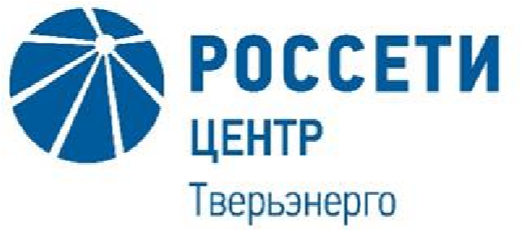 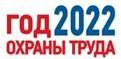 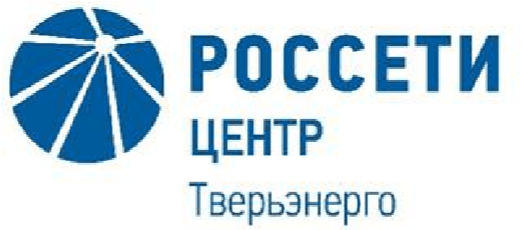   Для обеспечения безаварийного функционирования и эксплуатации объектов электросетевого хозяйства с целью исключения возможности повреждения линий электропередачи филиал ПАО «Россети Центр» - «Тверьэнерго» уведомляет о начале проведения регламентных работ по сплошной и выборочной рубке древеснокустарниковой растительности в охранных зонах ВЛ 110кВ Ржев-Зубцов-1,2 (пр. оп. №№ 11-12,14-15,26-28,33-35,37-43,44-45,53-59,60-61,62-64); ВЛ 110кВ Победа-Чертолино (пр. оп. №№ 1-10.11-29.43-44.47-51.58-59.61-63); ВЛ 110кВ Победа-ГКС (пр. оп. №№ 25-26,35-36,38-41); ВЛ 35кВ Мин. Дворы –Ельцы (пр. оп. №№ 179-189.194-206.207-208.209-215); с 08.11.2022 г. по 31.12.2022 г. в пролетах опор расположенных на землях не лесного фонда, для поддержания ширины просеки в нормативном состоянии, в соответствии с требованиями Постановления Правительства РФ от 24.02.2009 №160 (в ред. Постановлений Правительства РФ от 05.06.2013 №476, от 26.08.2013 №736). Первый заместитель директора - главный инженер филиала  ПАО «Россети Центр»-«Тверьэнерго»                                                            О.М. Баталов  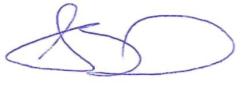 